                                            Справка  о  проведении праздника 9 Мая  в  МКОУ  «Митлиурибская  ООШ»  8  мая  2019   года8  мая в соответствии с планом работы МКОУ «Митлиурибская  ООШ»  на 2018 - 2019 учебный год, в целях патриотического воспитания дошкольников, формирования чувства патриотизма, любви к своей Родине и уважения к людям, которые ковали Победу, формирования положительного эмоционального подъема и сформированности праздничной культуры, в МКОУ «Митлиурибская  ООШ»   прошел праздник, посвященный дню Победы.На протяжении десятилетий День Победы 9 мая остается в России самым трогательным, самым душевным праздником и славной датой. Никакие другие праздники не смогут сравниться с ним.Федеральным законом № 32-ФЗ от 13 марта 1995 года «О днях воинской славы и памятных датах России» дата 9 мая была названа Днем воинской славы России — Днем Победы советского народа в Великой Отечественной войне 1941—1945 годов.9 мая — День Победы — святой для каждого из нас праздник и мы, сегодняшние граждане страны, обязаны передать память о Победе, сами традиции празднования Дня Победы будущим поколениям.В нашей   школе  тоже состоялось мероприятие, посвященное празднованию Дня Победы. Предварительно с  учащимися  в  классах  были проведены занятия, беседы о подвигах советских людей  в  том  числе  и  однополчан, в классах  были оформлены выставки детских работ, оформлены родительские уголки,   а праздник стал итогом этих мероприятий. Учащиеся   показали танец   «Белые  журавли»,  песня  «Белые  журавли», песня  «9  май»,  декломация  «От имени  погибших»,   хор  мальчиков   «Катюша», сценка  на  аварском  языке  «Солдаты  России  »  и  выступал  ансамбль  «Дети  гор».    По  видеоматериалу  можно  судить,  что  праздник  получился  масштабным  и  захватывающим.По окончании праздника   учащиеся  школы  вместе с педагогами возложили цветы к памятнику павшим воинам в Великой Отечественной войне, пообщались с ветеранами и сфотографировались с ними на память. 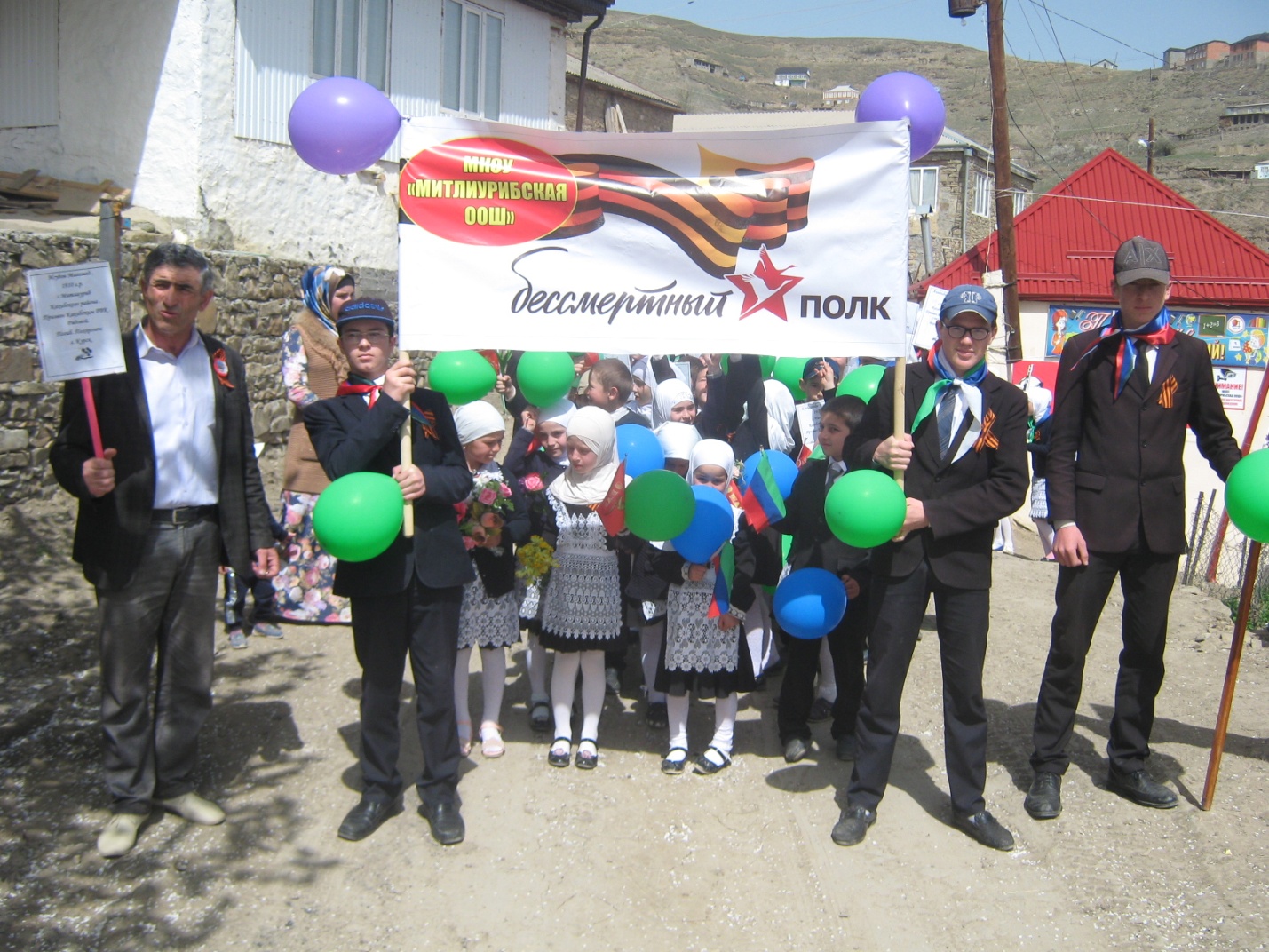 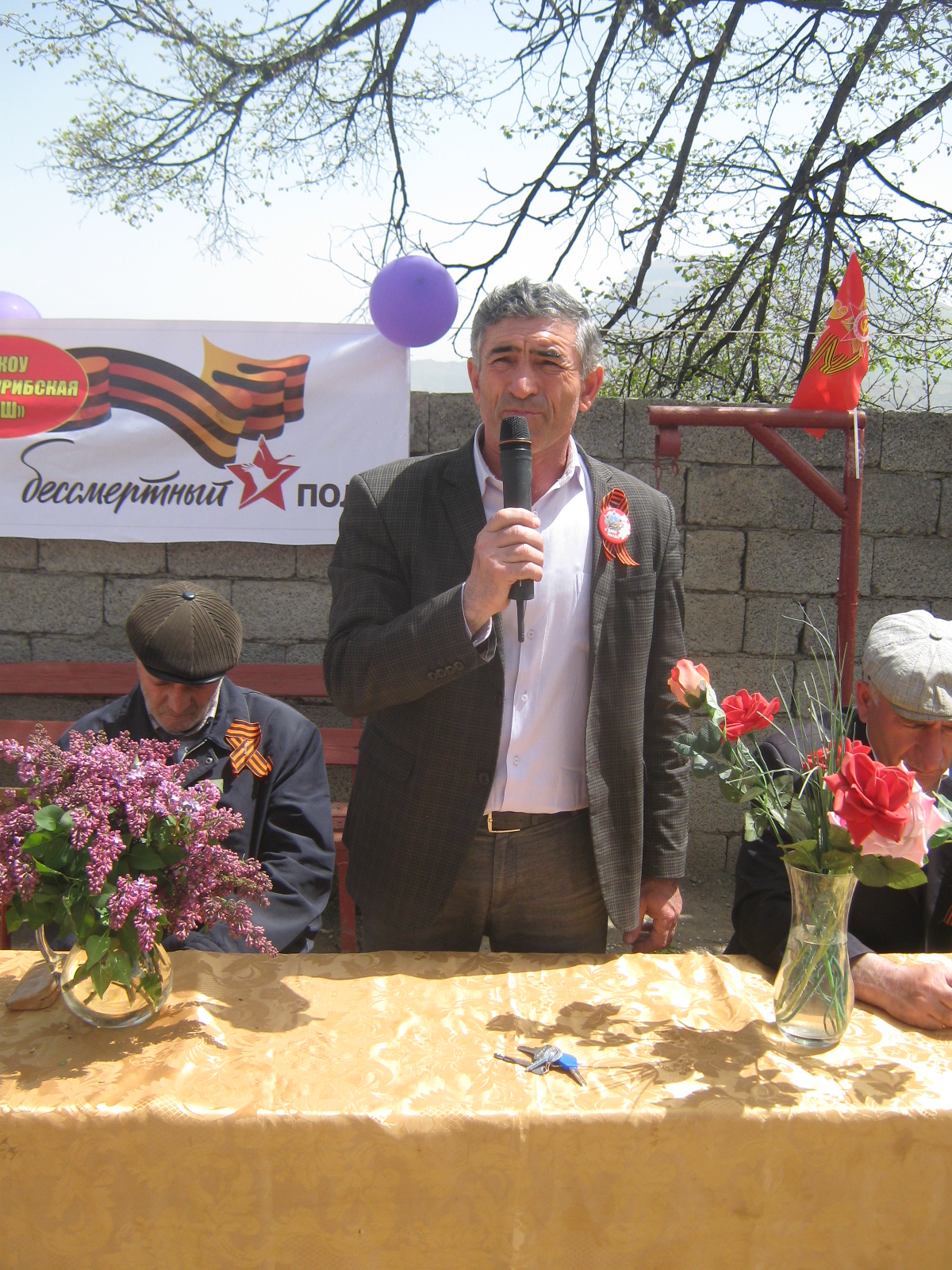 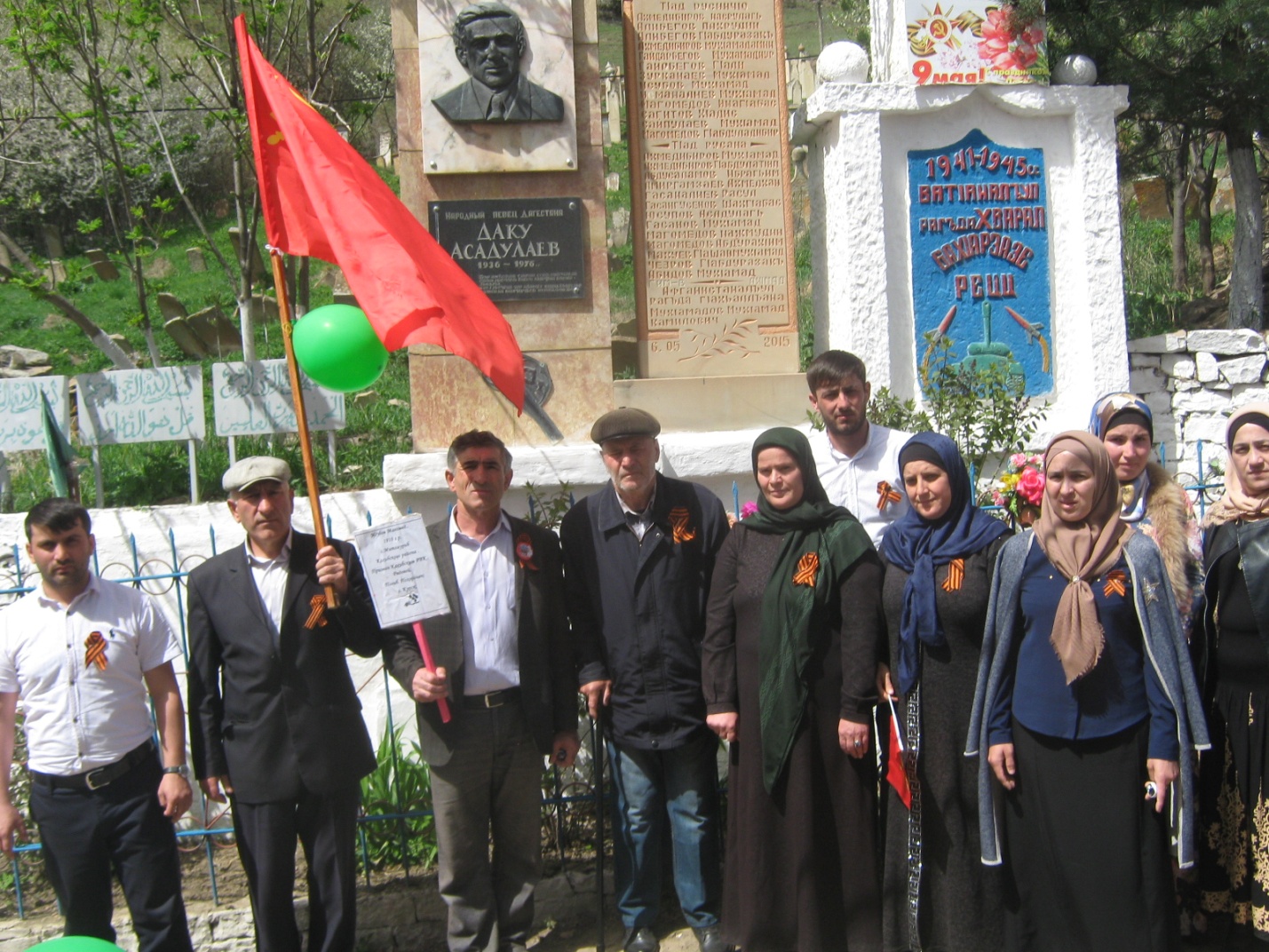 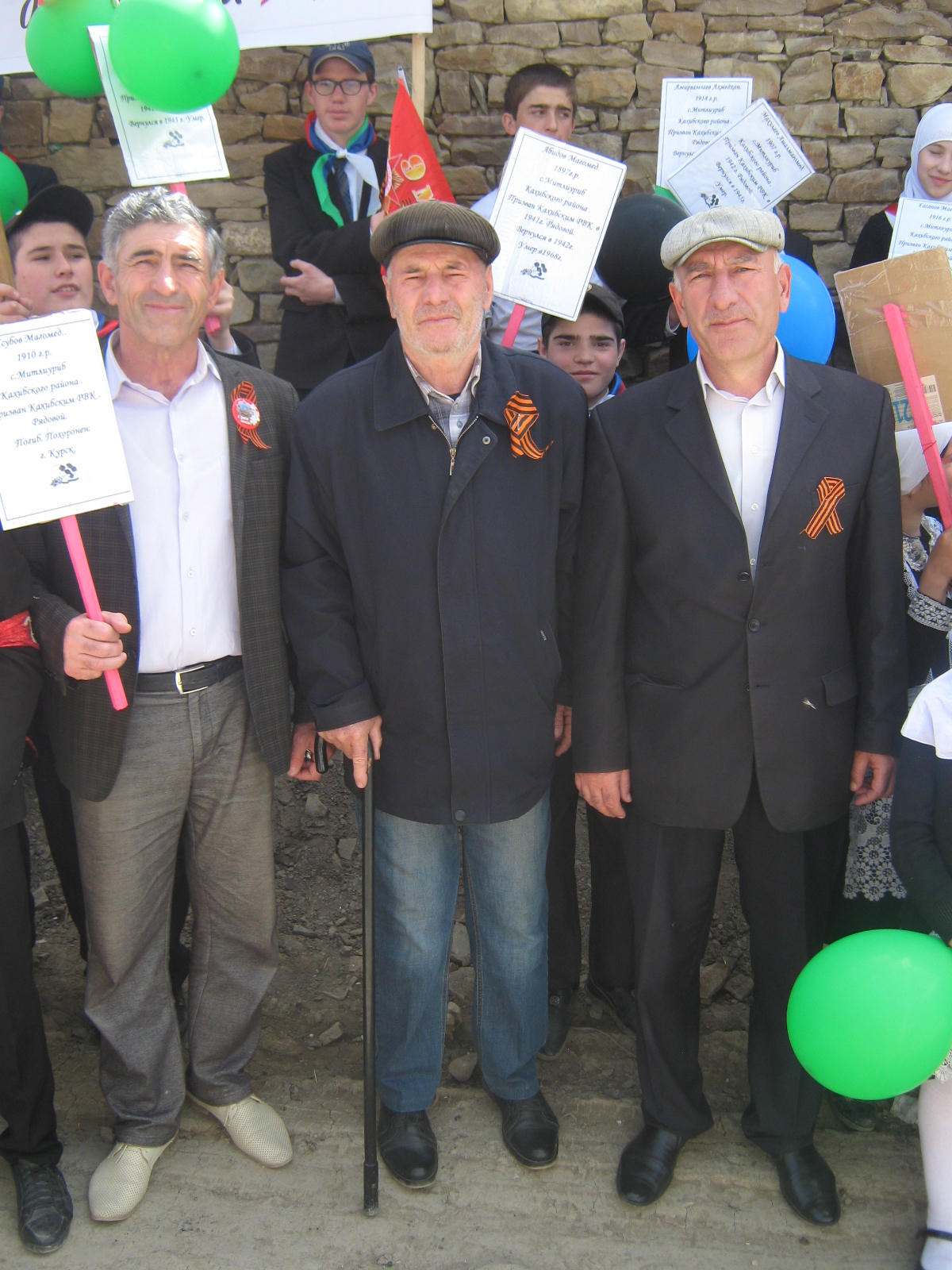 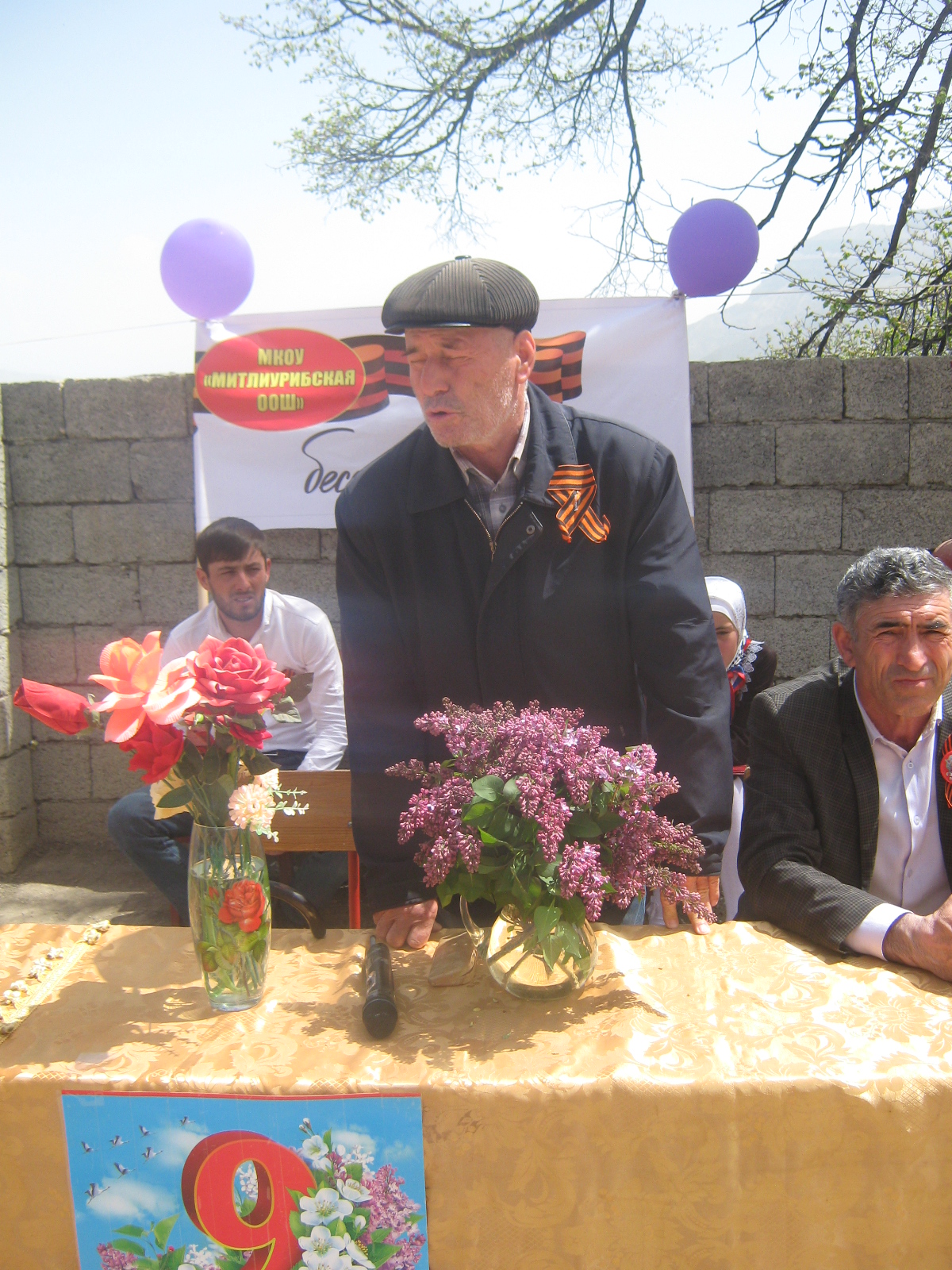 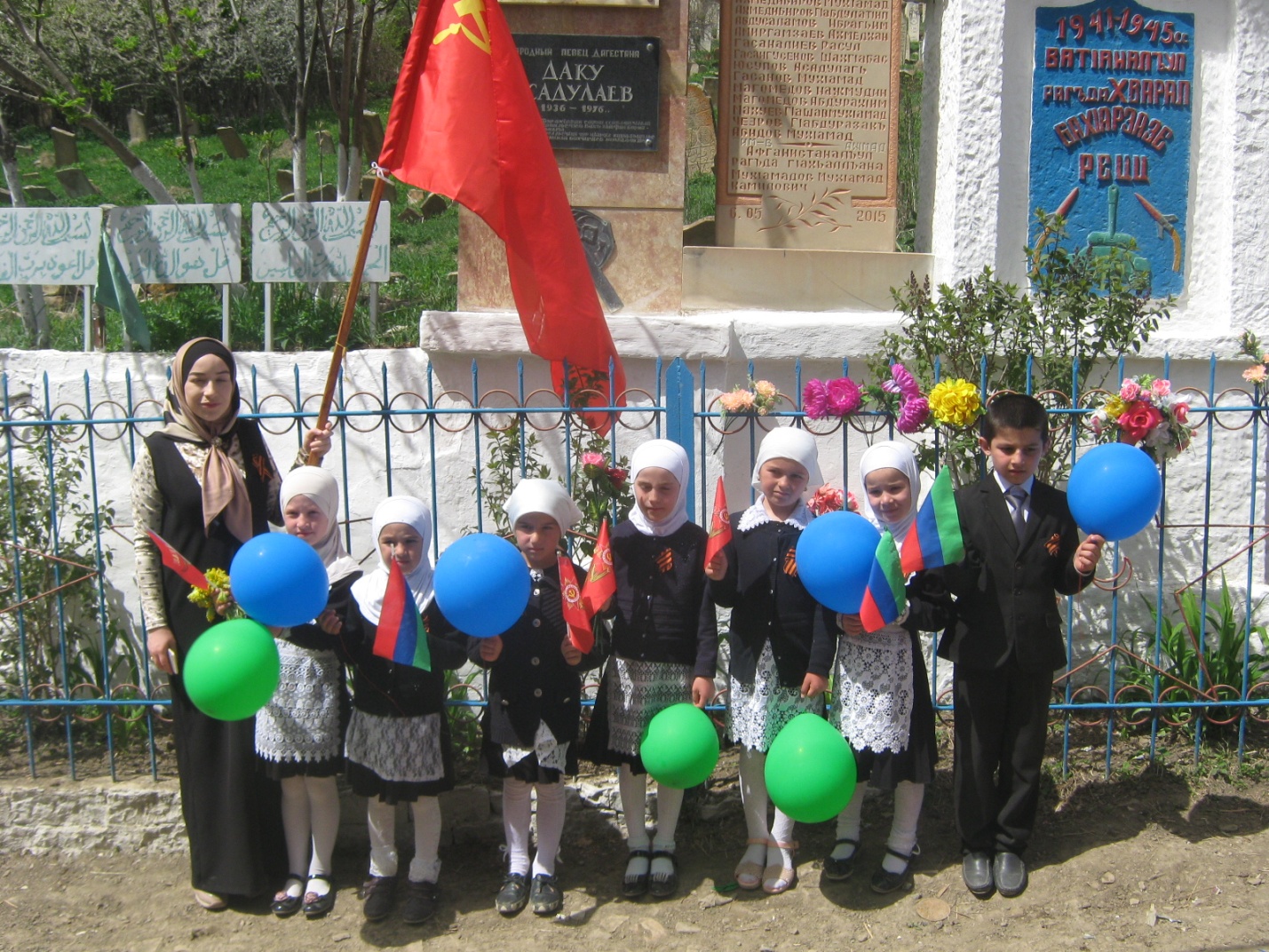 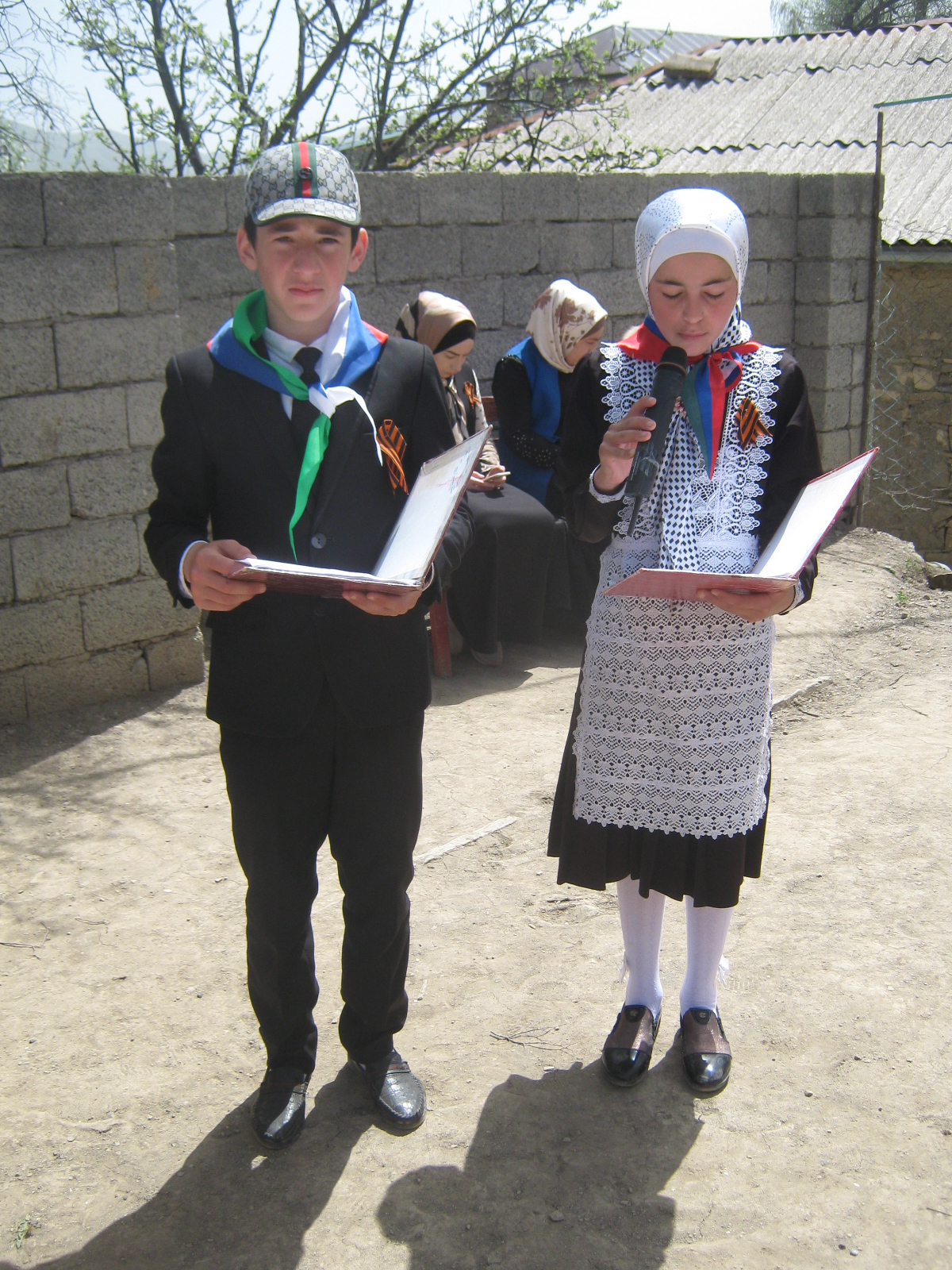 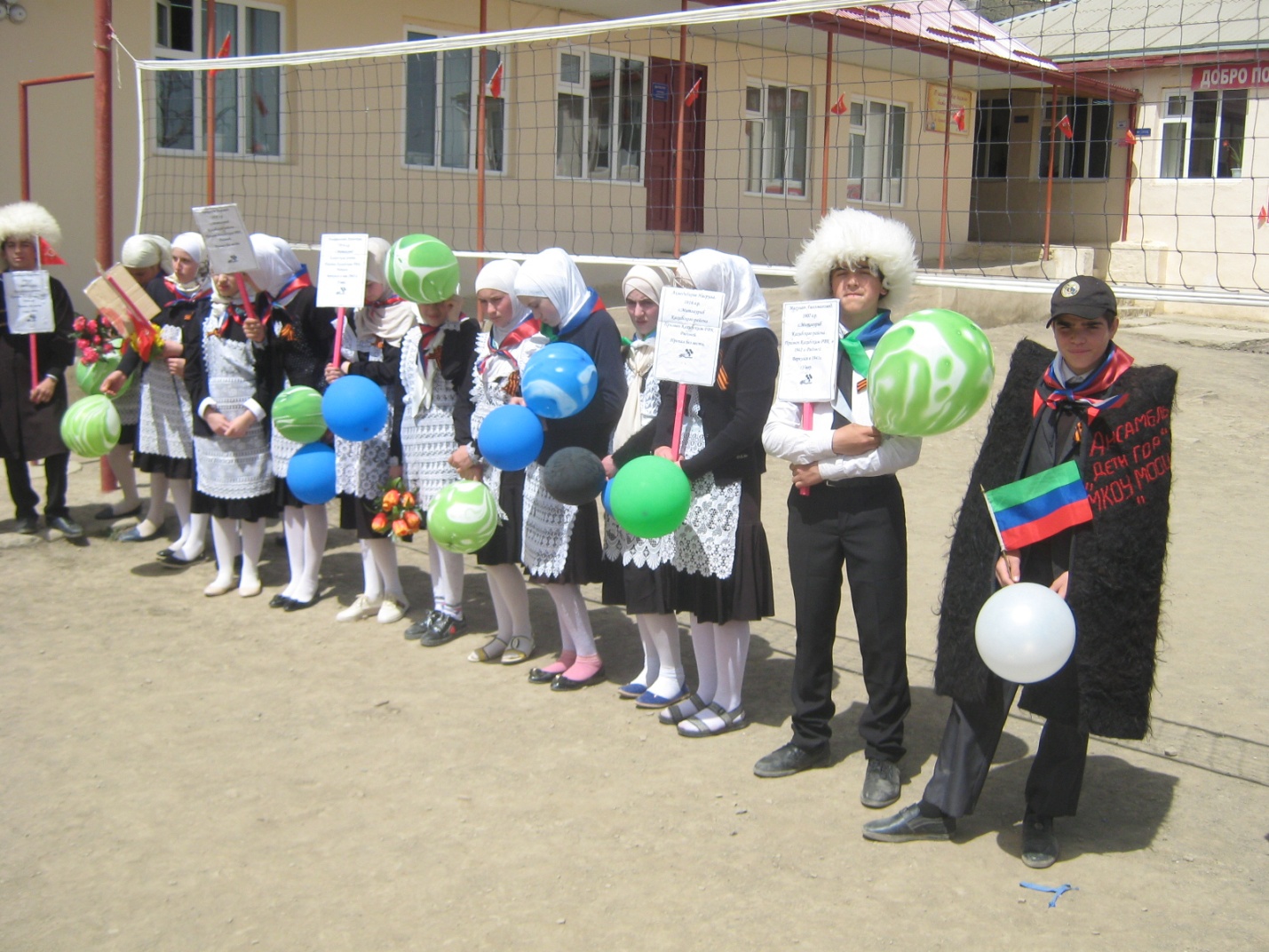 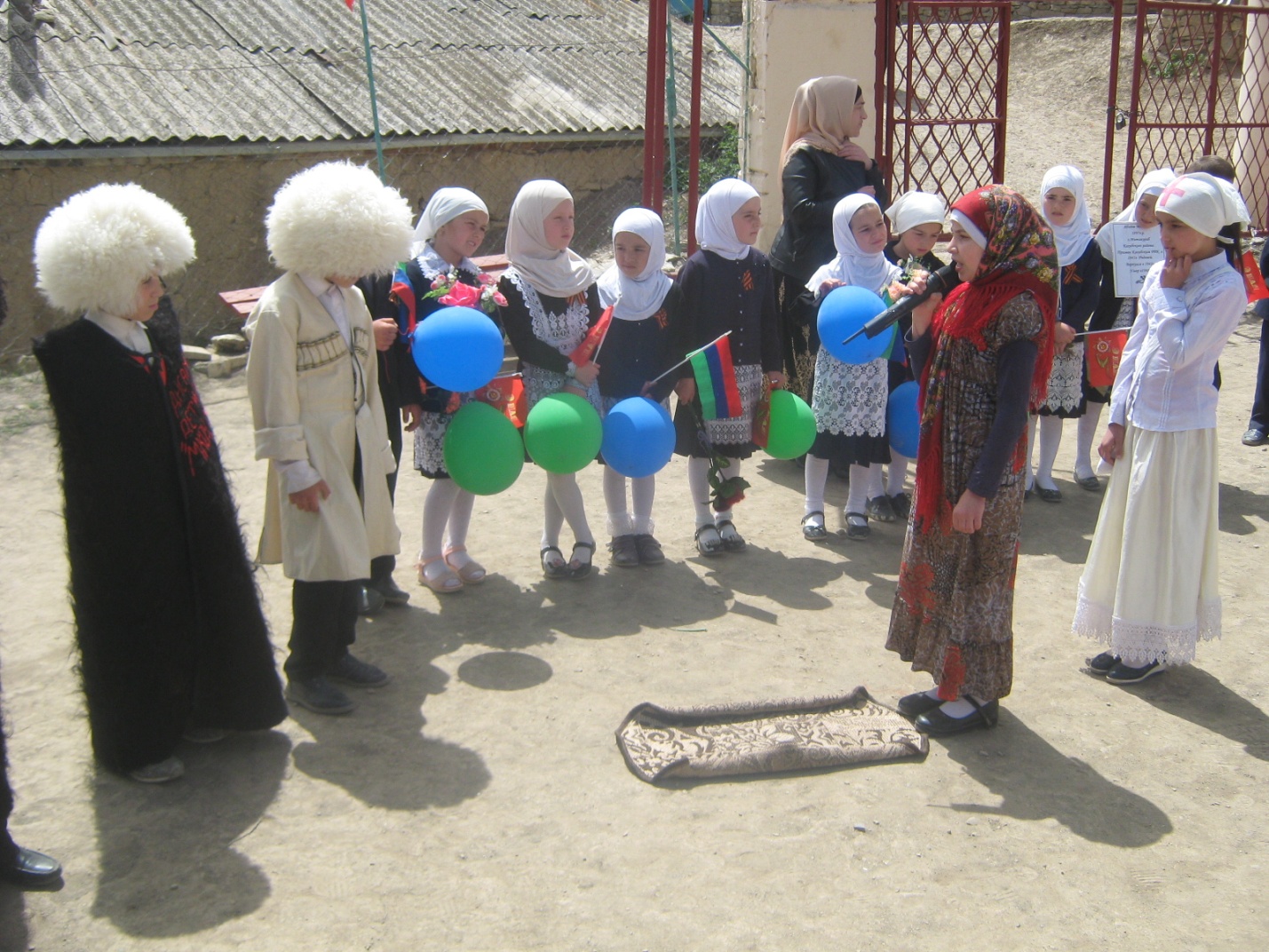 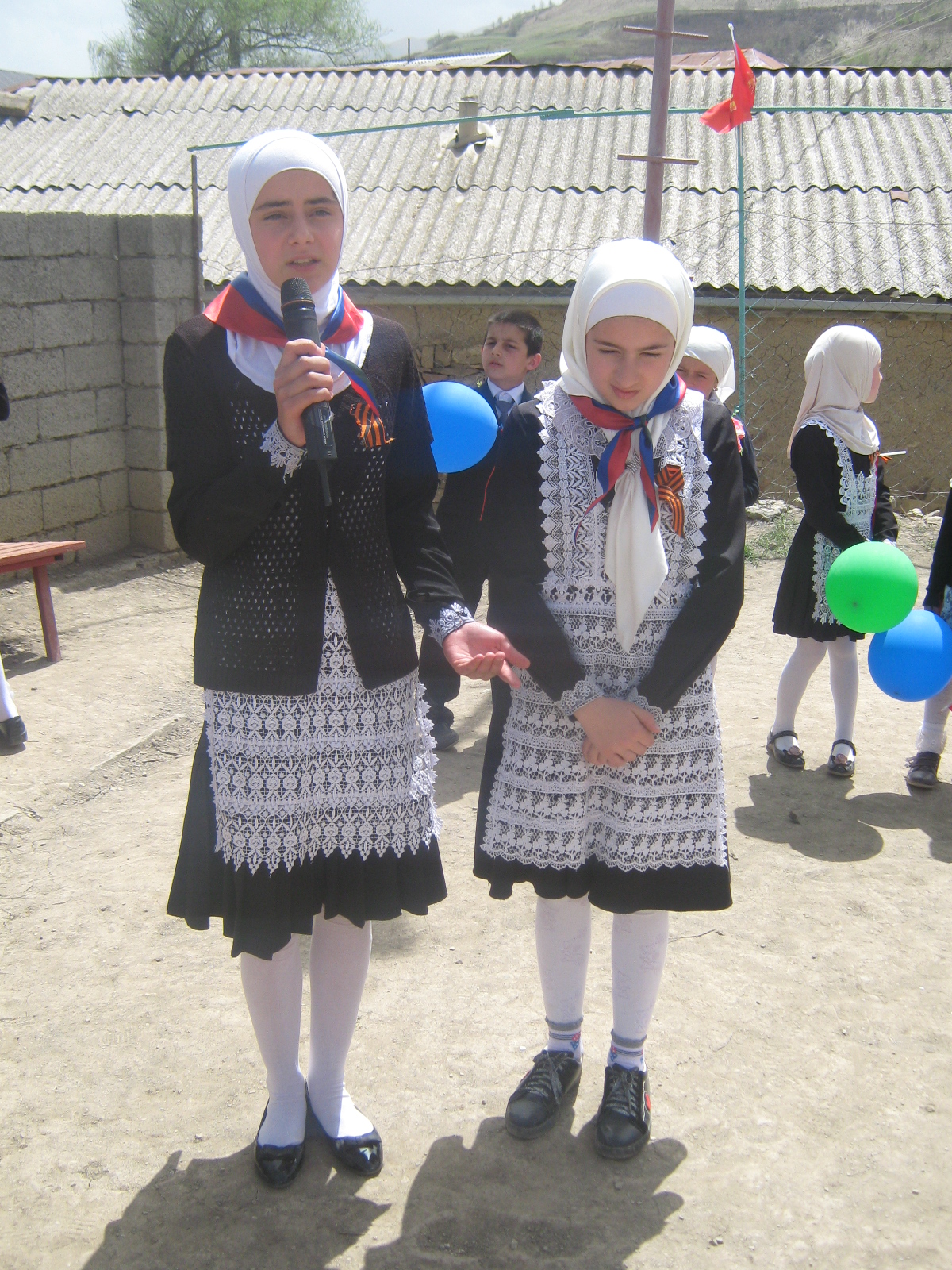 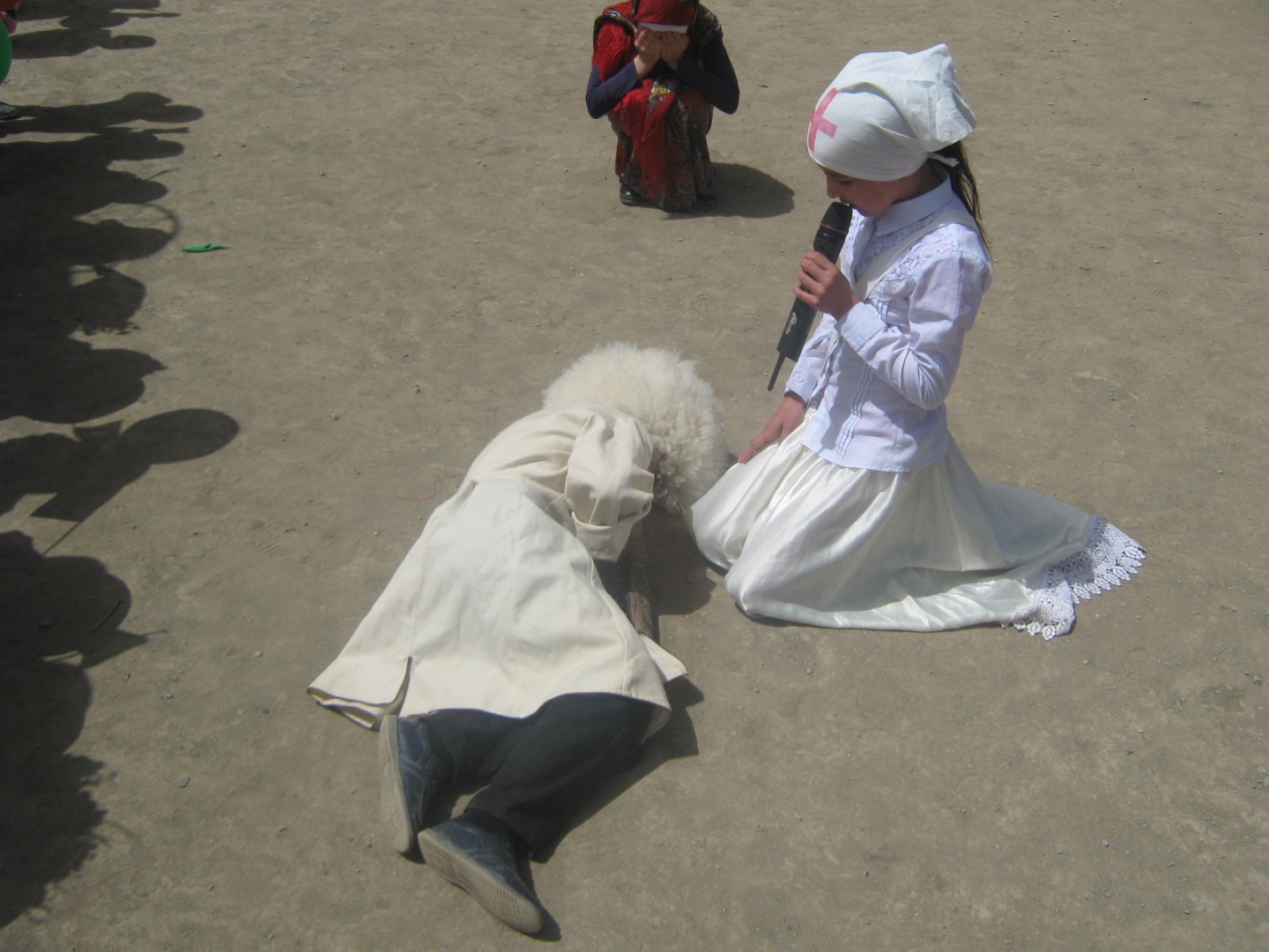 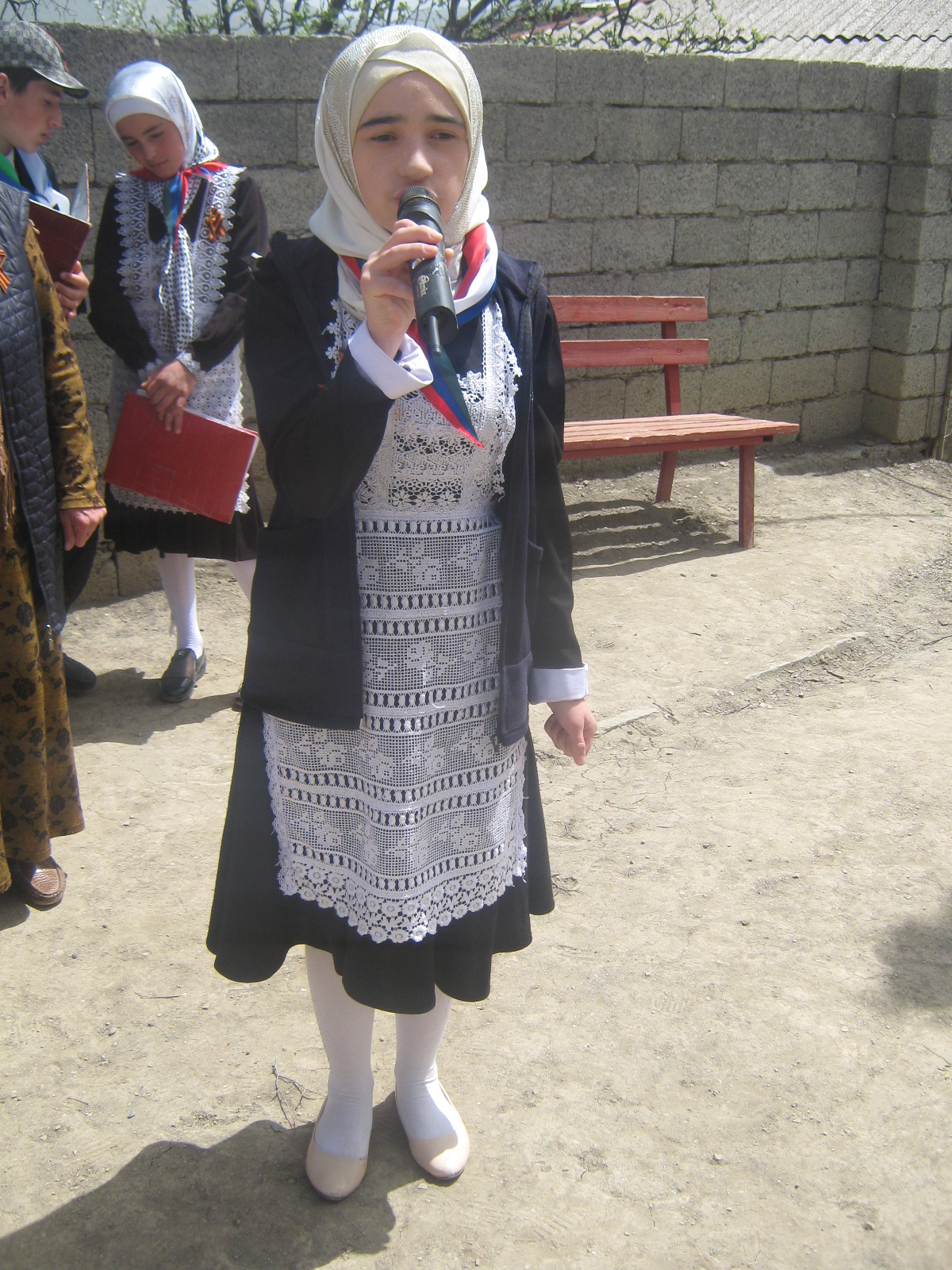 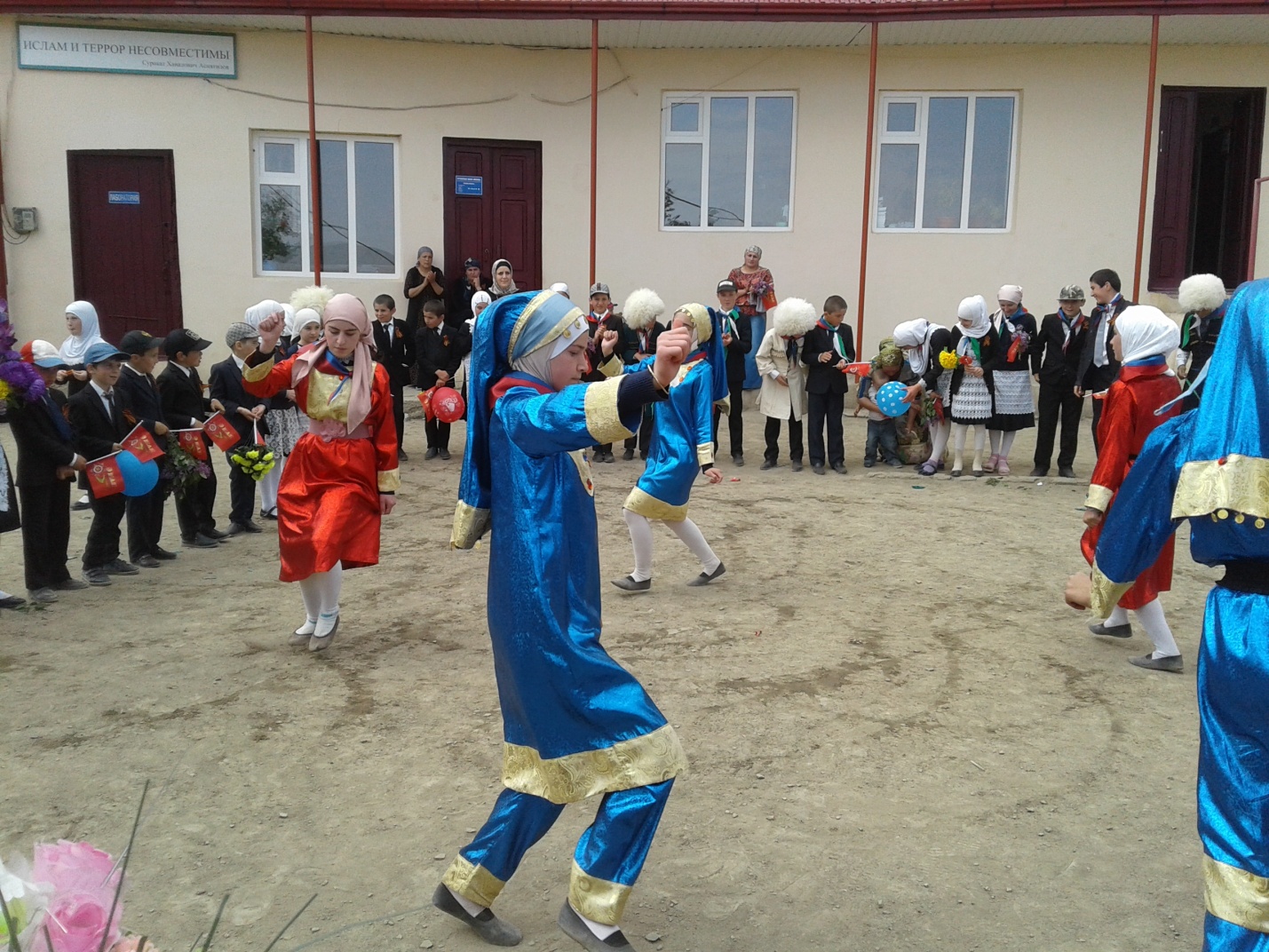 По итогам проведенных мероприятий выпущен праздничный номер газеты с поздравлениями ветеранам и репортажем о прошедшем празднике.Зам.  директор  по  ВР                                     Ибрагимов  И.М. На протяжении десятилетий День Победы 9 мая остается в России самым трогательным, самым душевным праздником и славной датой. Никакие другие праздники не смогут сравниться с ним.9 мая — День Победы — святой для каждого из нас праздник и мы, сегодняшние граждане страны, обязаны передать память о Победе, сами традиции празднования Дня Победы будущим поколениям. 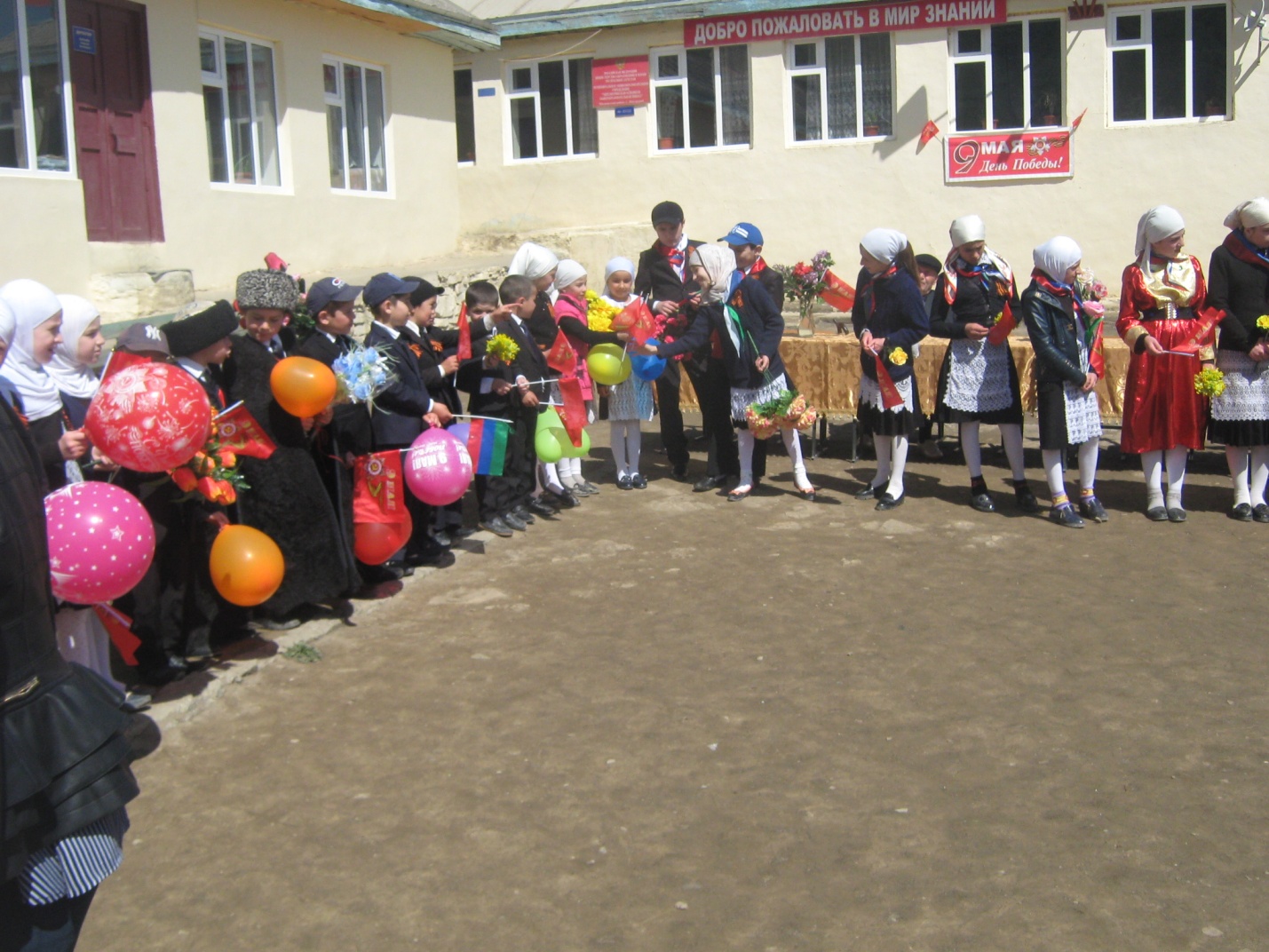 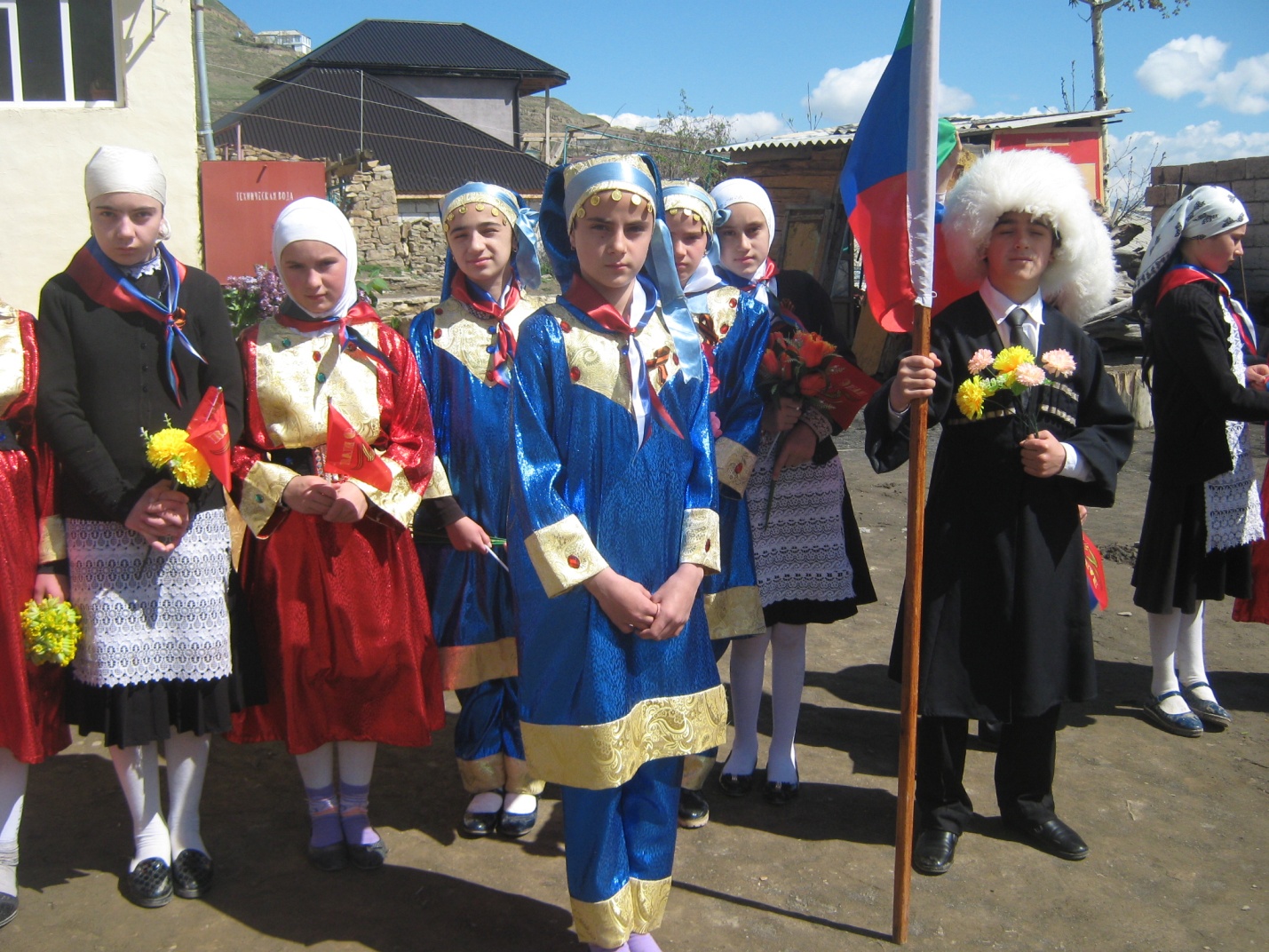 8 мая в соответствии с планом работы школы, в целях патриотического воспитания школьников, формирования чувства патриотизма, любви к своей Родине и уважения к людям, которые ковали Победу, формирования положительного эмоционального подъема и сформированности праздничной культуры, в МКОУ  «Митлиурибская ООШ» с. Митлиуриб  прошел праздник, посвященный дню Победы. 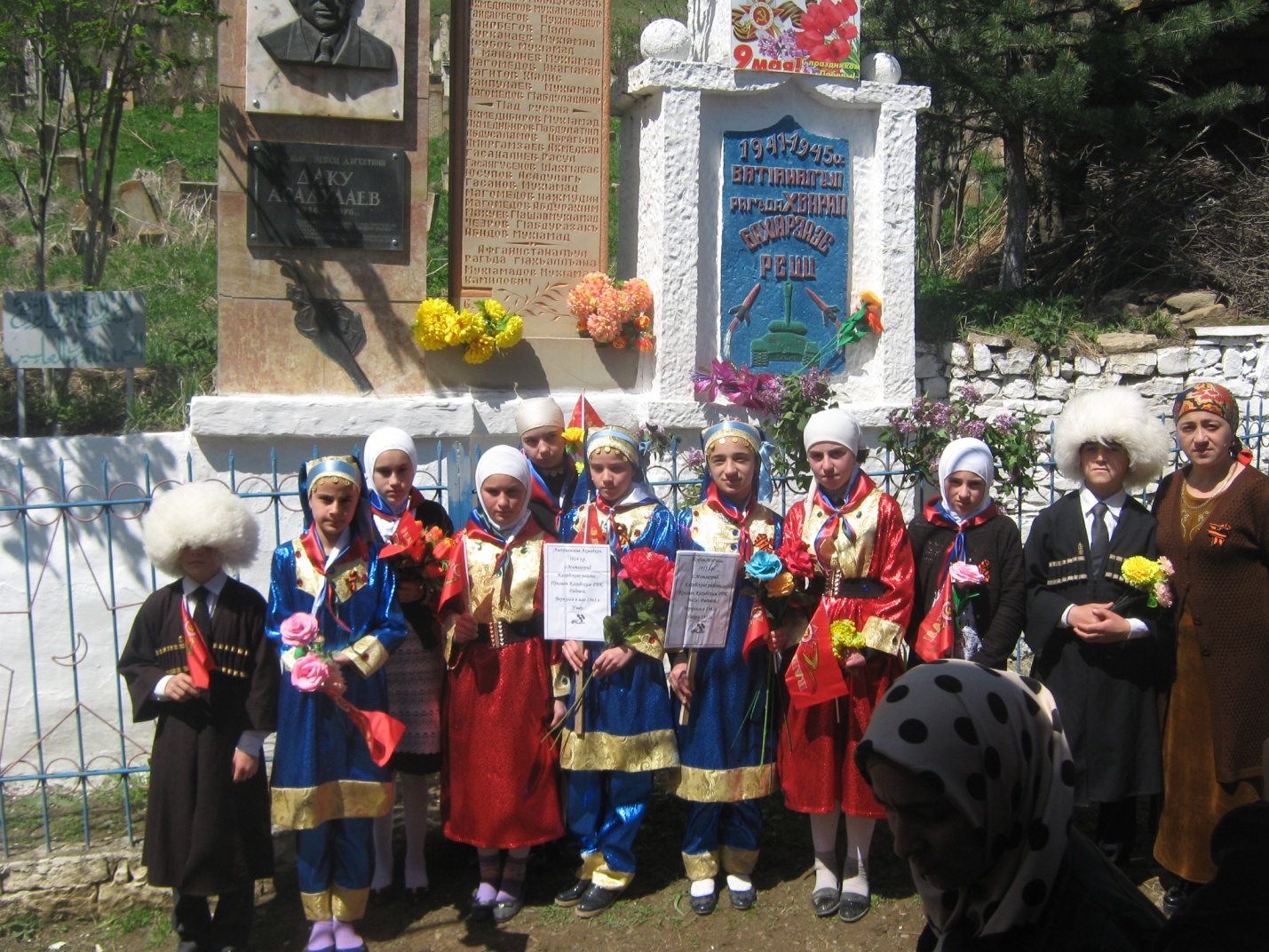 В течение последней четверти учащиеся школы активно готовились к данному мероприятию.Выступающих на празднике было немало: учащиеся  исполняли песни учащиеся 4-9 классов, стихи читали учащиеся всех классов. Под руководством   Алибеговой А.И. были подготовлены сценка и танец. На мероприятиях было сказано много благодарственных и теплых слов в адрес тех, кто сражался на поле боя, и тех, кто самоотверженно трудился в тылу, помогая отстоять независимость нашей Родины и спасти мир от фашизма.. 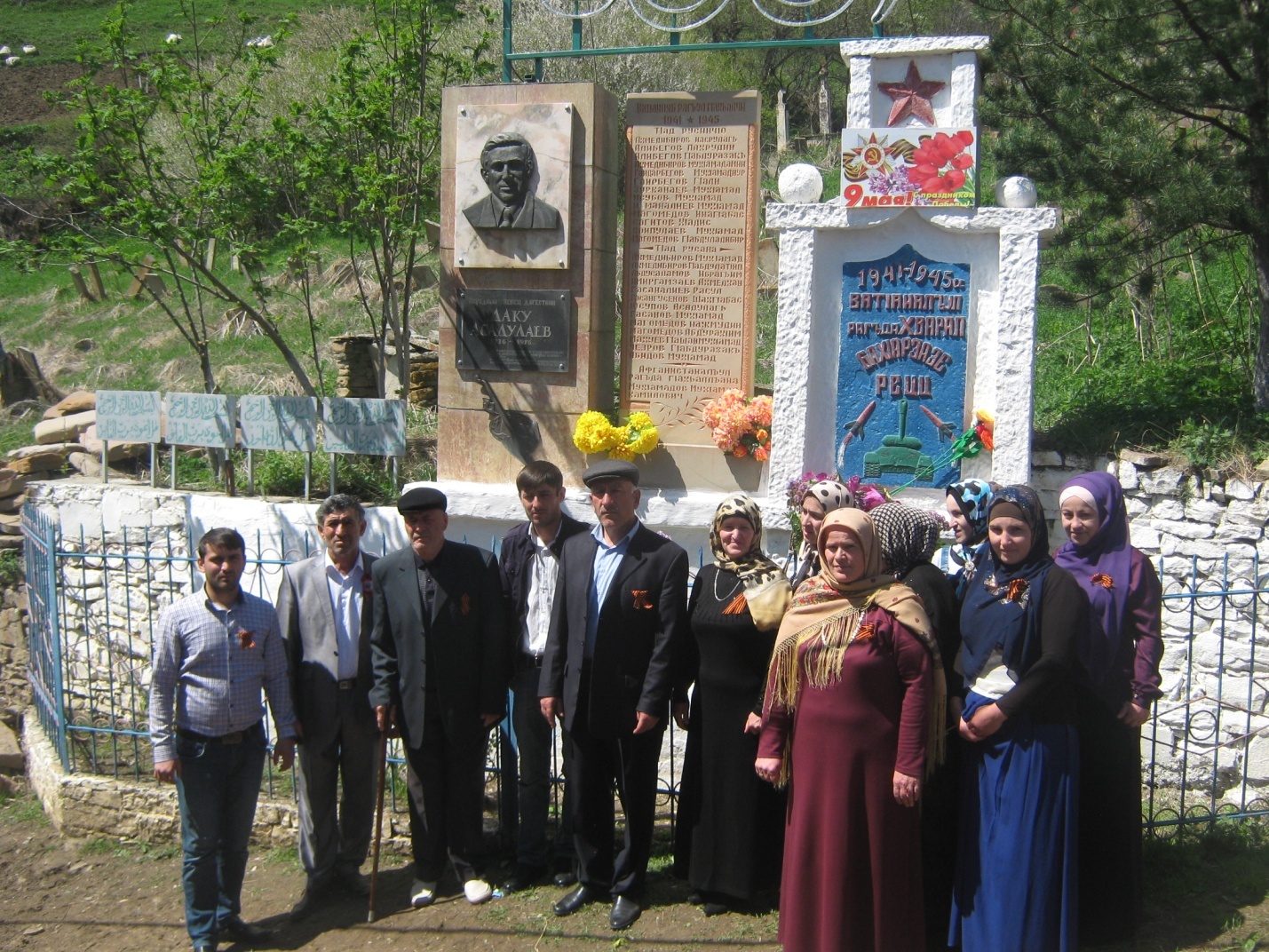 Вечная память героям Великой Отечественной войны! 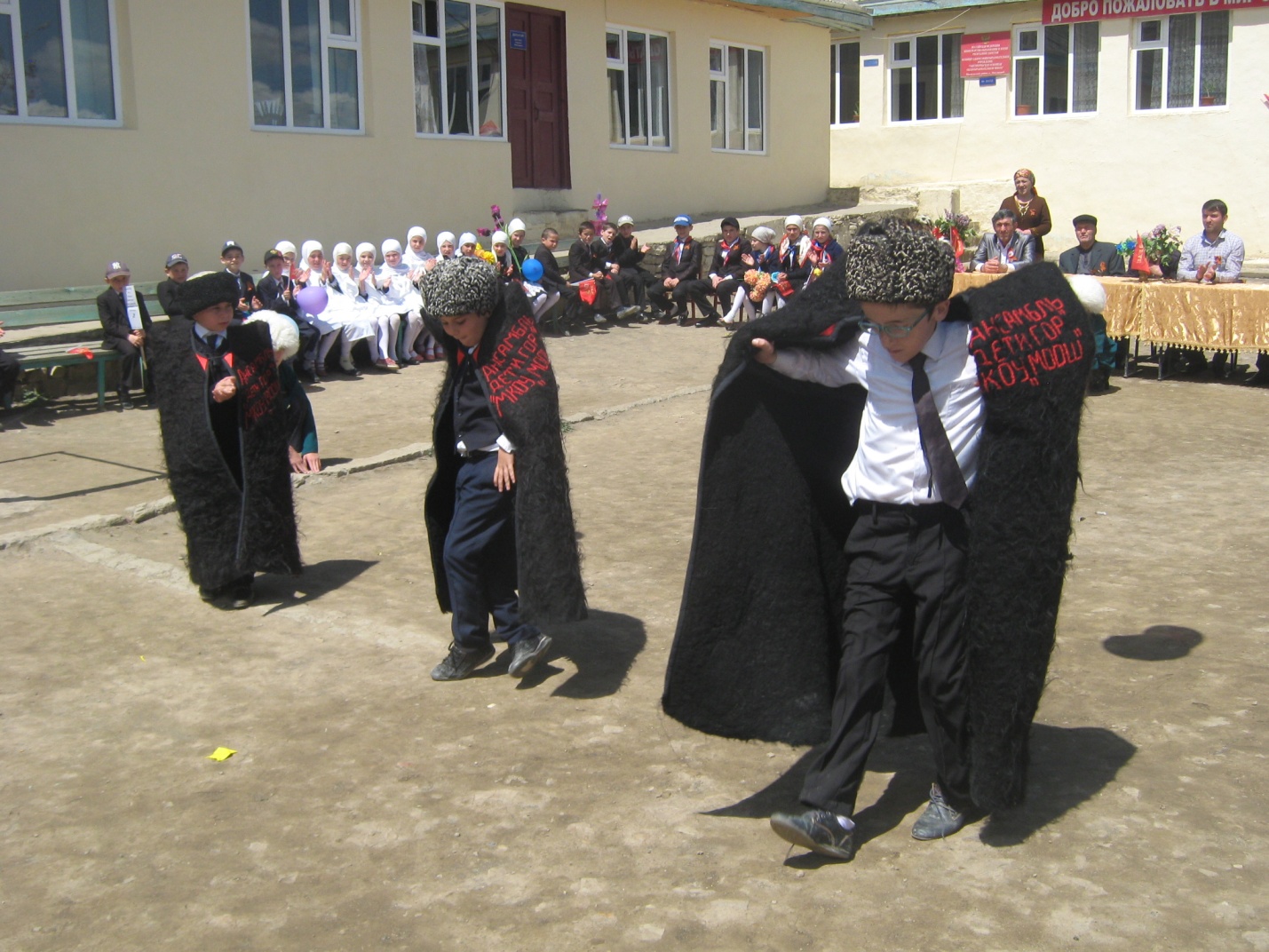 